INDICAÇÃO Nº 33/2021Assunto: Solicita a execução de poda de árvores na Avenida Nicolau Vinícius Parodi, conforme especifica.Senhor Presidente:INDICO ao Sr. Prefeito Municipal, nos termos do Regimento Interno desta Casa de Leis, que se digne Sua Excelência determinar ao setor competente da Administração, para execução URGENTE de poda de árvores na Avenida Nicolau Vinícius Parodi, na altura do número 2 – Bairro N. R. Dr. Luiz de Mattos Pimenta (Cecap), cujos galhos e tronco das árvores representam perigo pois os galhos oferecem risco de cair com as fortes chuvas e ventos que ocorrem nesta época do ano, tendo relato de moradores que sofrem com falta de segurança pois já houveram casas de meliantes se esconderem em cima de árvores.Tal medida é de extrema necessidade, pois os referidos galhos ficam vulneráveis às tempestades e ventanias, representando iminente perigo, além dos transtornos causados aos que por ali transitam ou residem.SALA DAS SESSÕES, 19 de janeiro de 2021.HIROSHI BANDO
Vereador – PSD*Acompanha 01 (uma) foto.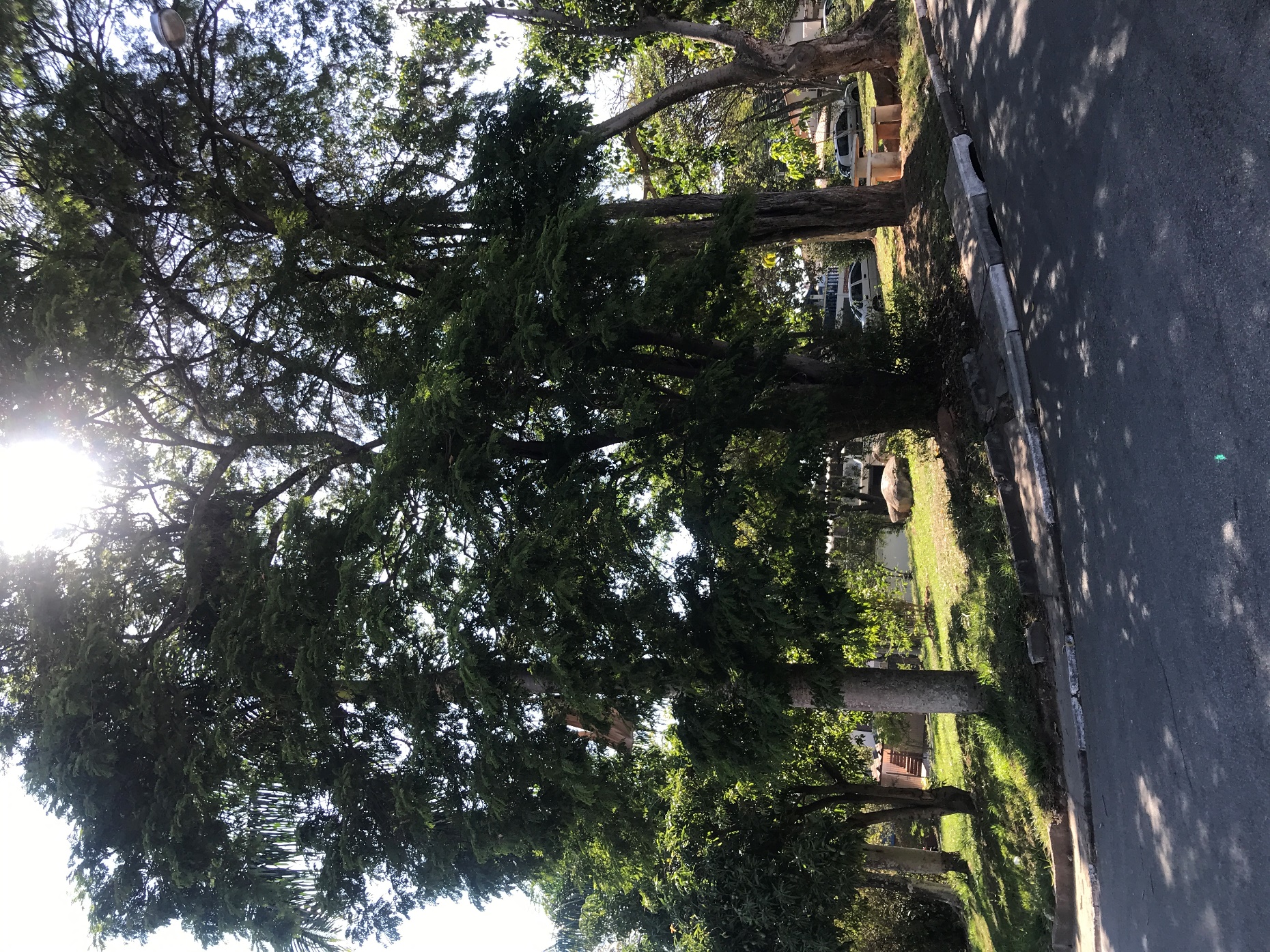 